Vorübergehendkein Einlass fürdie Veranstaltung wegen Überfüllung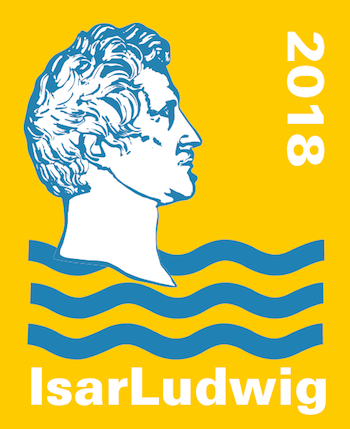 Danke für Ihr Verständnis